ГУП РК «Крымэнерго» информируетВНИМАНИЮ ШКОЛЬНИКОВ, РОДИТЕЛЕЙ И ПРЕПОДАВАТЕЛЕЙ! Помните об опасности электрического тока!Электрическая энергия - верный помощник человека, но при неправильном или неосторожном обращении она может стать опасным врагом. Электрический ток невидим и не слышим, не имеет вкуса и запаха, но смертельно опасен для человека. Соблюдение простых правил электробезопасности поможет сохранить жизнь и здоровье вам, вашим друзьям, родителям и людям, которые вас окружают.КАТЕГОРИЧЕСКИ ЗАПРЕЩАЕТСЯ:Приближаться к оборванным проводам, которые свисают с опоры линии электропередачи или лежат на земле, на расстояние менее 8-10 метров. Запомните: в этом случае поражение электрическим током происходит без прикосновения к проводу. Если вы поздно заметили провод, постарайтесь уйти на безопасное расстояние мелкими шагами, не отрывая ступней ног друг от друга и от земли.Играть вблизи и под проводами линии электропередачи в любые игры, в том числе и с мячом, запускать воздушных змеев, модели летательных аппаратов, коптеры, набрасывать на провода какие-либо предметы.Проникать через ограждения и открывать двери любых трансформаторных подстанций, распределительных шкафов на стенах многоэтажных домов и общественных зданий, прикасаться к оборудованию трансформаторных подстанций и распределительных шкафов. Обращайте внимание на знаки, предупреждающие об опасности электрического тока (желтый треугольник с черной молнией)!Ловить рыбу удочками и спиннингами вблизи воздушных линий электропередачи.Играя в прятки, категорически нельзя использовать для этого помещения трансформаторных подстанций и распределительные шкафы. Вы подвергнете себя смертельной опасности! Подниматься на крышу трансформаторных подстанций.Залезать на опоры линий электропередачи или прикасаться к ним, разбивать на опорах них изоляторы. Залезать на деревья, растущие под проводами, прикасаться к таким к деревьям — особенно в дождливую погоду.Брать в руки оборванные телефонные и радиопровода. Они могут соприкасаться с электрическими проводами под напряжением.Разводить костры под проводами линий электропередачи и рядом с трансформаторными подстанциями.Открывать электрические щитки на лестничных площадках жилых домов, залезать в них.Дотрагиваться мокрыми руками до включенных осветительных приборов, пытаться ремонтировать бытовые приборы, которые включены в сеть.РЕБЯТА!Не подвергайте свою жизнь опасности: не устраивайте игры вблизи линий электропередачи и других энергообъектов. Удержите друзей от опасных шалостей! Если вы увидели оборванные провода, поврежденные электроопоры, открытые двери трансформаторных подстанций или электрических щитов, немедленно сообщите об этом взрослым или в ГУП РК «Крымэнерго», бесплатно позвонив с мобильного на «горячую линию» по телефону 8-800-50-60-007. Постарайтесь проследить, чтобы до приезда аварийной бригады никто не приближался к опасным участкам. Это позволит сохранить жизнь и здоровье людям!Помните: если ваши друзья попали под действие электрического тока, нельзя пытаться самим их спасти, вы тоже можете пострадать от удара током! Срочно звоните в службу спасения и немедленно сообщите взрослым о случившимся! РОДИТЕЛИ И УЧИТЕЛЯ!Расскажите детям о том, какую опасность несет электрический ток! Объясните детям, что энергообъекты – не место для игр!Берегите свою жизнь, жизнь своих друзей, родителей и людей, которые находятся рядом с вами. Помните о смертельной  опасности электрического тока, строго соблюдайте правила электробезопасности!Вставка в текст: Иллюстрация к статье:	 «Осторожно! Электрическое напряжение» - знак, предупреждающий об опасности поражения электрическим током.  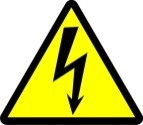 Экстренная служба/телефонСо стационарногоС мобильногоЕдиный телефон экстренного вызова специальных служб – 112Единый телефон экстренного вызова специальных служб – 112Единый телефон экстренного вызова специальных служб – 112Пожарные и спасатели01101 или 010Полиция02102 или 020Скорая помощь03103 или 030Служба газа04104 или 040«Горячая линия» ГУП РК «Крымэнерго» 0-800-50-60-0078-800-50-60-007